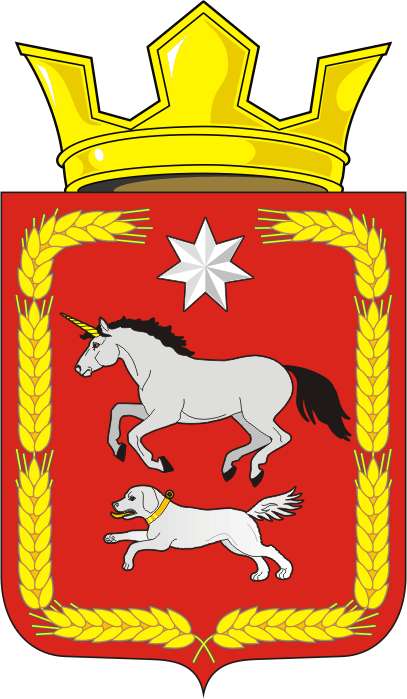 АДМИНИСТРАЦИЯ КАИРОВСКОГО СЕЛЬСОВЕТАСАРАКТАШСКОГО РАЙОНА ОРЕНБУРГСКОЙ ОБЛАСТИП О С Т А Н О В Л Е Н И Е________________________________________________________________24.06.2019                            с. Каировка                                        № 25-п1. Постановление администрации Каировского сельсовета от 24.05.2016 №60-п «Об утверждении административного регламента «Предоставления муниципальной услуги «Утверждение схемы расположения земельного участка или земельных участков на кадастровом плане территории» считать утратившим силу.2.  Настоящее постановление вступает в силу после дня его  обнародования и подлежит размещению на официальном сайте администрации Каировского сельсовета.»3. Контроль за исполнением настоящего постановления возложить на Кажаева О.М.Глава муниципального образования                                       Кажаев О.МОб утрате силы постановления от 24.05.2016 №60 -пВ соответствии с пункт 2 статьи 3.3 Федерального закона от 25.10.2001 № 137-ФЗ «О введении в действие Земельного кодекса Российской Федерации»,  частью 13 статьи 11.10 Земельного Кодекса Российской Федерации от 25.10.2001 N 136-ФЗ, статьей 13 Федерального закона от 09.02.2009  № 8-ФЗ «Об обеспечении доступа к информации о деятельности государственных органов и органов местного самоуправления», рассмотрев информацию прокуратуры Саракташского района Оренбургской области:Разослано: в дело, в прокуратуру